ISTRAŽI!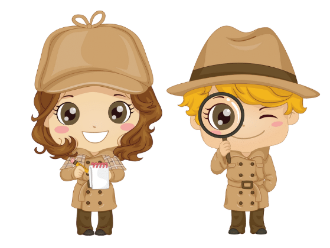 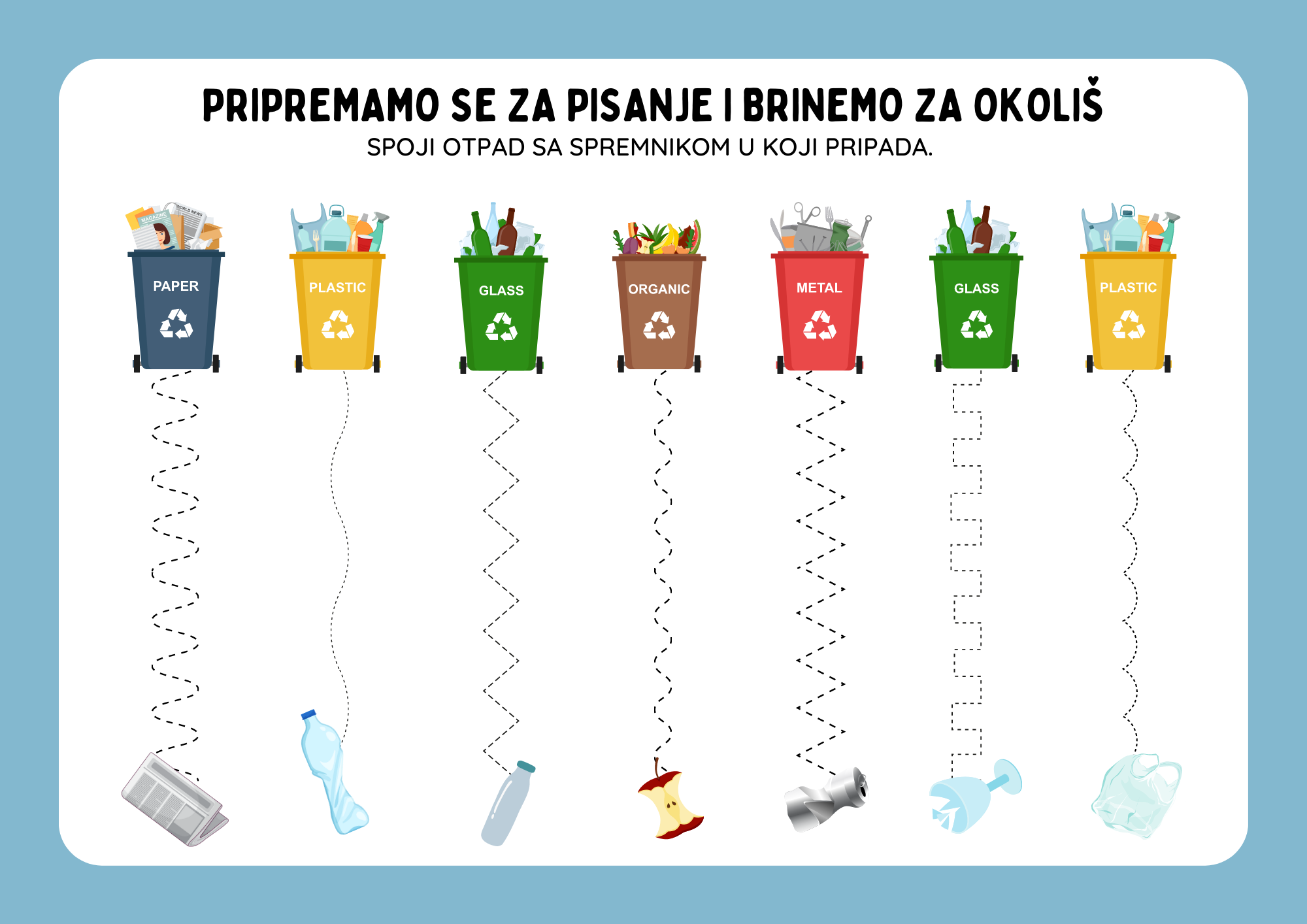 ŠTO OZNAČAVAJU BOJE NA KANTAMA ZA OTPAD?SPOJI VRSTUI OTPADA S PRIPADAJUĆOM BOJOM. PAPIRPLASTIKAMIJEŠANI OTPADSTAKLO		